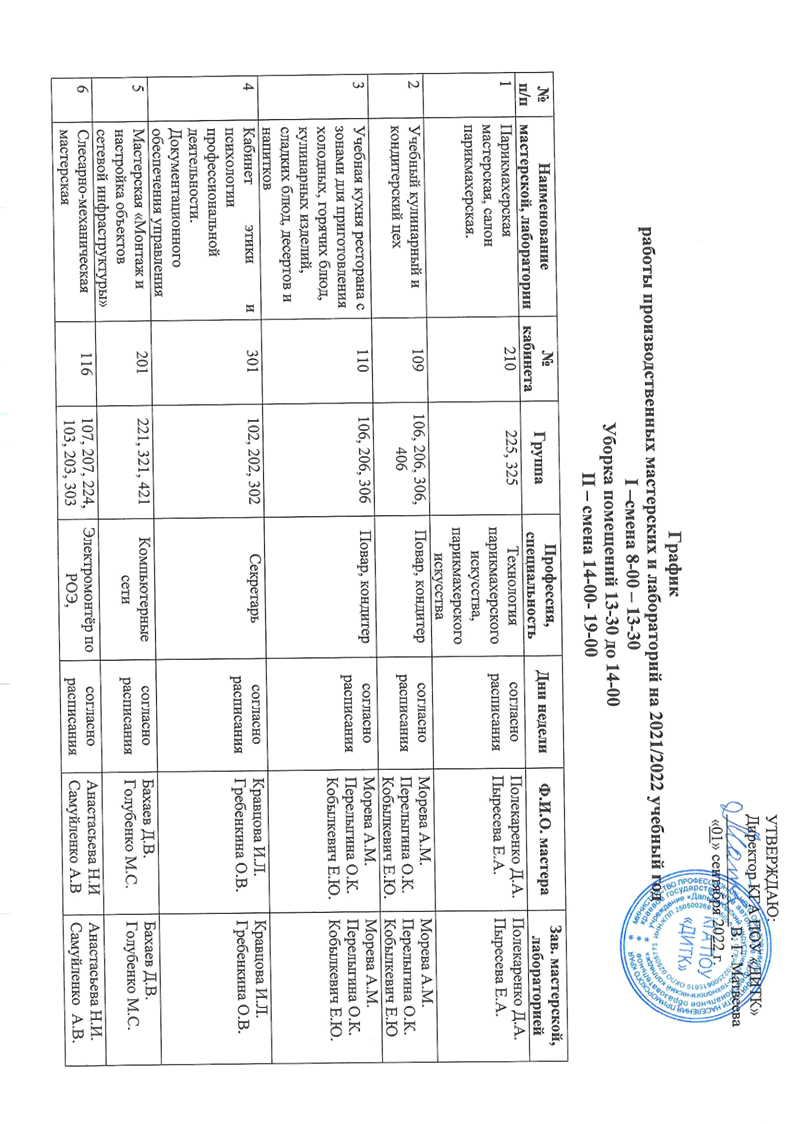 Сварщик (ручной и частично механизированной сварки (наплавки),Техническое обслуживание и ремонт двигателей,систем и агрегатов автомобилейУсов В.А.Бобров П.В.Мастерская контрольно-измерительных приборов и автоматики211б308Мастер контрольно-измерительных приборов и автоматикиАнастасьева Н.И.Анастасьева Н.И.Мастерская сварочная для сварки металлов. Лаборатория испытания материалов и контроля качества сварных соединений, материаловедения408107, 207, 307Сварщик (ручной и частично механизированной сварки (наплавки)согласнорасписанияУсов В.А.Усов В.А.Мастерская демонтажно-монтажная, кузнечно-сварочная, токарно-механическая. Лаборатория технического оборудования заправочных станций и технологии отпуска горюче-смазочныхматериалов (автосервис)407224, 324, 424Техническое обслуживание и ремонт двигателей,систем и агрегатов автомобилей Техническое обслуживание и ремонт автомобильного транспортасогласнорасписанияБобров. П.В.Бобров. П.В.Кабинет теоретических и методических основ дошкольного образования402222,223,322, 323, 422,423Дошкольное образование, согласнорасписанияСорокина И.Н.Сорокина И.Н.Кабинет педагогикиПреподавание в начальных классахсогласнорасписанияШульга Н.В.Шульга Н.В.Спортивный комплекс: спортивный зал, открытый стадион широкого профиля с элементами полосы препятствия228Физическая культурасогласнорасписанияОгарков А.А., Бровченко М.С.Пономарева Т.Ю.Огарков А.А., Бровченко М.С.Пономарева Т.Ю.